Renewable Scholarship Program Application Undergraduate and GraduateScholarships, undergraduate and graduate, are awarded to outstanding students preparing for a career in the park and recreation profession. The Undergraduate Program scholarships (3) are a $1,000 cash award each. The Graduate Program scholarship (1) is a $1,500 cash award each.  In addition to the cash award, the Institute provides registration, lodging and meals for the award recipient(s) to attend the 2023 Southwest Park and Recreation Training Institute held at Sequoyah State Park in Oklahoma on Ft Gibson Lake.  A travel stipend up to $250 will be given to the awarded applicants to offset travel expenses.  Application Period:   Application must be digitally submitted by October 31, 2022. Scholarship Award Decision:   Recipients will be notified of award by December 2, 2022.Eligibility:  Applicants must be active and enrolled at a university or college in the Southwest Region (Texas, Louisiana, Arkansas, Oklahoma, Colorado, New Mexico, Kansas, or Missouri) with a declared major in a Parks and Recreation program or a related degree that directly impacts the parks and recreation profession.  A student must have a minimum of 3.0 GPA on a system of 4.0 through the most recently completed semester.   Students should demonstrate through volunteerism, personal interest, community involvement, college activities, professional organization membership, specialize training and/or work experience a commitment to competence and contribution to the field of parks and recreation.  Student (award recipients) must attend the Southwest Parks and Recreation Training Institute being held Sunday, February 5th through Wednesday, February 8th, 2023.Students previously awarded a SWPRTI Scholarship and continues to exhibit involvement in the Institute will be given extra weight in the selection process.Application Checklist: 	¨ Resume     o  Cover Letter Essay     o  Letters of Reference x 2      o  TranscriptResume:  Highlight work experience, education, major college activities, recognition’s, publications, memberships in professional organizations, conferences attended, training, research, etc. Cover Letter Essay 	In handwritten form in 750 words or less; describe your personal interest in parks and recreation, how your education path ties into the profession, and how this scholarship would benefit you.Letters of ReferenceInclude two (2) letters of references, one from a college professor and one from an employer. These letters should specifically address your experience in the parks and recreation field, your achievements as a student, any community involvement, and/or your work ethic and character.  Transcript:Include a copy of your transcripts (unofficial, advising copy, or sealed official documents) showing work and grades and a listing of courses in which you are currently enrolled.Application Submittal:  **digital submission only**Send your signed application along with required supporting documents by the application deadline to:SWPRTI Scholarship Committee Chair        Greg Snider       greg.snider@travelok.com      405-360-8013For more information on the Institute and its objectives in fostering, supporting, and promoting professionalism in the parks and recreation industry, please visit our website at SWPRTI.orgI certify the information given herein is true and correct and may be used by the Southwest Park and Recreation Training Institute Scholarship Committee.Signature of Applicant _______________________                   Date ___________________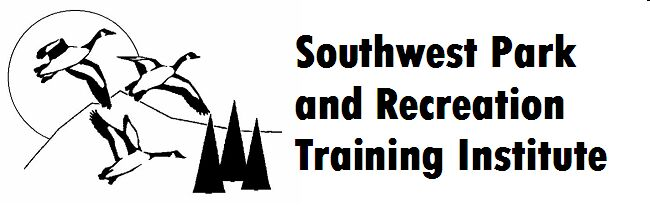 